ASSUNTO :. INDICO PARA QUE O DEPARTAMENTO COMPETENTE, QUE SEJA REALIZADO PODA DE ARVORE LOCALIZADA NA RUA PORTO RICO AO LADO DA ESCOLA ANA ISABEL DA COSTA FERREIRA, NO SEAC.DESPACHO:.   SALA DAS SESSÕES ____/____/_____ PRESIDENTE DA MESA    INDICAÇÃO Nº , DE 2020SENHOR PRESIDENTE,SENHORES VEREADORES,INDICO ao Exmo Senhor Prefeito Municipal para que o departamento competente, que seja realizado poda de arvore localizada na Rua Porto Rico ao lado da Escola Ana Isabel da Costa Ferreira, no SEAC.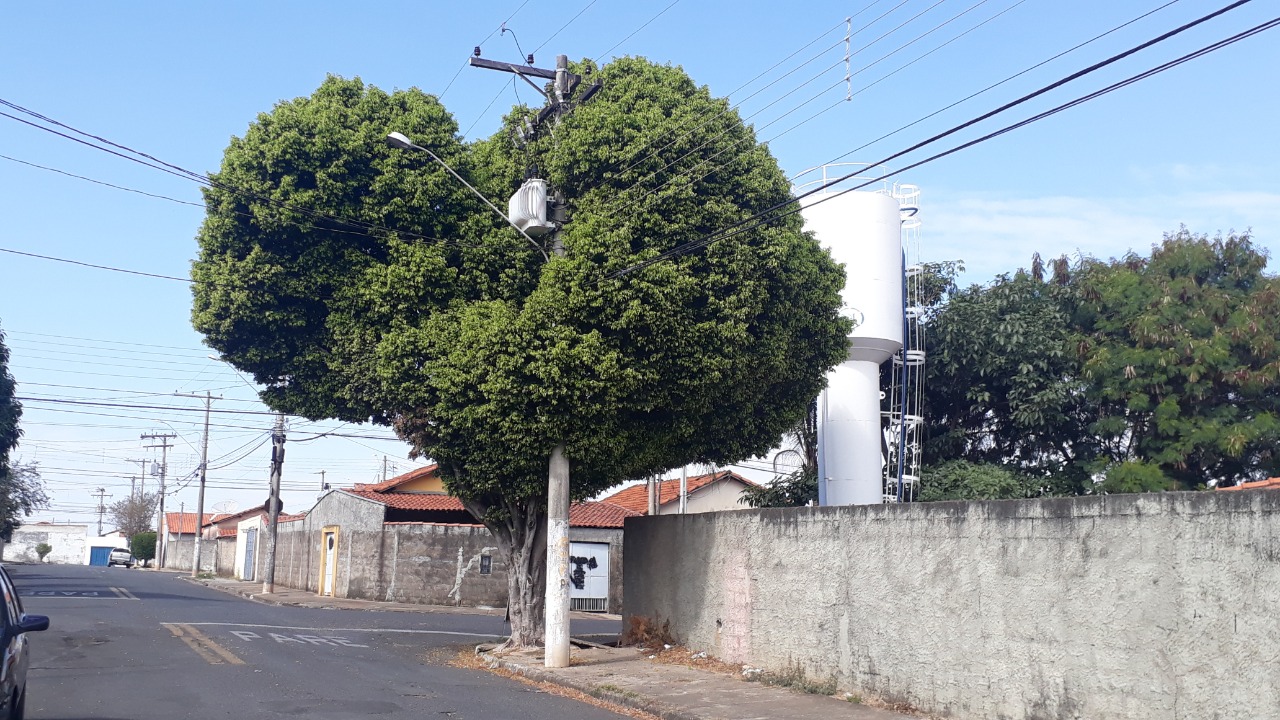 SALA DAS SESSÕES “VEREADOR SANTO RÓTOLLI”, aos 04 de junho de 2020.VEREADOR LUIS ROBERTO TAVARES